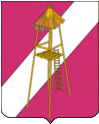 АДМИНИСТРАЦИЯ СЕРГИЕВСКОГО СЕЛЬСКОГО ПОСЕЛЕНИЯ КОРЕНОВСКОГО РАЙОНАПОСТАНОВЛЕНИЕ18 апреля 2016 года                                                                                        № 61ст.СергиевскаяО признании утратившими силу некоторых постановлений администрации Сергиевского сельского поселения Кореновского районаС целью приведения нормативных правовых актов администрации Сергиевского сельского поселения Кореновского района в соответствие с действующим законодательством,  постановляю:1. Признать утратившими силу:1.1. постановление администрации Сергиевского сельского поселения Кореновского района от 27 мая 2014 года № 63 «Об утверждении порядка сообщения лицами,  замещающими муниципальные должности, и муниципальными  служащими о получении подарка в связи с их должностным положением или исполнением ими служебных (должностных) обязанностей, сдаче и оценке подарка, реализации (выкупе) и зачислении средств,  вырученных от его реализации»;2. Контроль за исполнением настоящего постановления оставляю за собой. 3. Постановление вступает в силу после его официального обнародования.Глава Сергиевского сельского поселения   Кореновского района                                                                            С.А. Басеев